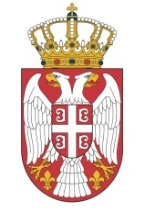            РЕПУБЛИКА СРБИЈА МИНИСТАРСТВО ФИНАНСИЈА           ПОРЕСКА УПРАВА Сектор за материјалне ресурсеРегионално одељење  за материјалне               ресурсе Нови Сад    Број: 200-404-01-00317/2018-K0132            Датум: 14.01.2019. године                       Нови СадОБАВЕШТЕЊЕ О ОБУСТАВИ ПОСТУПКА ЈАВНЕ НАБАВКЕ за партију 3  - Услуге прања возилаНазив наручиоца: Министарство Финансија, Пореска управа Адреса наручиоца: Београд, Саве Машковића 3-5.Интернет страница наручиоца: www.purs.gov.rs.Врста наручиоца: Орган државне управе.Врста поступка јавне набавке: Отврорени поступак.Врста предмета: Предмет јавне набавке су услуге.Опис предмета набавке: Услуге текућег одржавања и поравке моторних возила за потребе Пореске управе, за Сомбор, по партијама, ЈН 200/38/2018 Партија 3 -  услуге прања возила             Назив и ознака из општег речника набавки:  50112300 - прање аутомобила и сличне услугеПроцењена вредност јавне набавке: Укупна процењена вредност јавне набавке износи 1.000.000,00 динара. Процењена вредност за партију 3 – услуге прања возила износи 60.000,00 динара без ПДВ-а.	Подаци о апропријацији у буџету, односно финансијском плану: Јавна набавка је предвиђена Планом јавних набавки Пореске управе за 2018. годину, број: 000-401-00-00254/2017-J0115 од 19.01.2018.  године, за класу 4, под редним бројем 1.5.16.2 - Услуге. За преузимање обавеза по основу вишегодишњих уговора добијена је сагласност Министарства финансија број 401-00-00261/2018-03 од 22.01.2018. године.	Основни подаци о понуђачима:	У остављеном року за достављање понуда, односно до 31.12.2018. године до 11,00 часова наручиоцу није стигла ниједна понуда за партију 3 – услуге прања возила.	Разлози за обуставу поступка набавке: Поступак јавне набавке за партију 3 – услуге прања возила се обуставља јер у остављеном року за достављање понуда, односно до 31.12.2018. године до 11,00 часова,  наручилац није примио ниједну понуду, тако да нису испуњени услови за доделу уговора из члана 107. став 3. Закона о јавним набавкама.	Обавештење о обустави поступка биће објављено на Порталу јавних набавки и на интернет страни наручиоца www.purs.gov.rs .